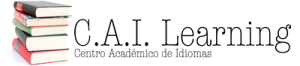      www.cailearning.com /      info@cailearning.comPractice Indirect  Speech   : statements , questions  and  imperative I went to bed  early last night´, he said. Ken said to me : `What are you going to do tomorrow? ´`Stand up, please, Maurice ´ the teacher said`Where did you live last year with your family?´  she said to him`Will Mary arrive by five?´ I asked him`I don´t know what Fred is doing ´  he said to me`I´ll tell Jim I saw you ´ he said to me`Don´t speak now , Melissa´,  Mr . Brown said `When did you find the money?´ I said to her`Sue and Paul are getting married next month ´she said`Please , write to me as often as you can ´ , said his wife Peter said to me : `What do you do for a living?´`I haven´t seen you recently ´ , she said to them`Open  the window, please ´,  she said to me `Are you going to help us?´ Jim asked me